Дневник производственной практики 2020 -https://krasgmu.ru/index.php?page[common]=content&id=164045распечатываете и заполняете все пункты дневника включая подписи и печати должны быть заполнены все таблицыДополнительное соглашение к договору о практической подготовке и Типовой договор об организации практической подготовки 2020 если нужен -https://krasgmu.ru/index.php?page[common]=dept&id=345&cat=folder&fid=2635В направлении практика начинается с 19 июня!  Как на сайте в терапевтическом и хирургическом отделенииНаправления на практику смотри ниже – распечатывайте свое!Федеральное государственное бюджетное образовательное учреждение высшего образования "Красноярский государственный медицинский университет имени профессора В.Ф. Войно-Ясенецкого" Министерства здравоохранения Российской ФедерацииФГБОУ ВО "КрасГМУ им. проф. В.Ф. Войно-Ясенецкого Минздрава России"Клиническая больница №51 ФМБА РФНАПРАВЛЕНИЕстудента на практикуФГБОУ ВО "КрасГМУ им. проф. В.Ф. Войно-Ясенецкого Минздрава России" направляется для прохождения производственной практики "Помощник палатной медицинской сестры в терапевтическом отделении, Помощник палатной медицинской сестры в хирургическом отделении" в период с 19 июня 2020 г. по 11 июля 2020 г. студент 2 курса 28 группы по специальности 31.05.01 - Лечебное дело Власова Юлия Андреевна.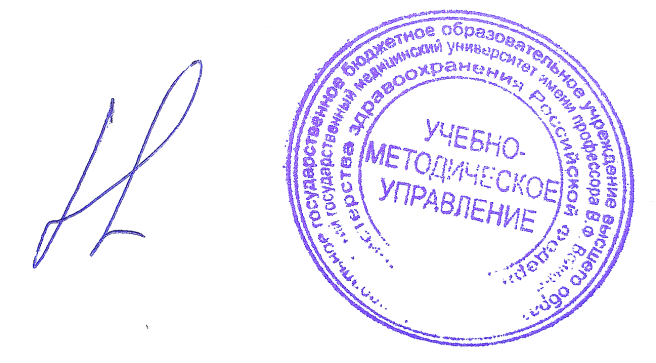 Одновременно просим Вас предоставить необходимые условия для успешной работы студентов, а по окончании практики дать оценку работы студента и заверить его отчет в дневнике печатью учрежденияРуководитель практики	Коваленко А.А.Тел. 89135095002Федеральное государственное бюджетное образовательное учреждение высшего образования "Красноярский государственный медицинский университет имени профессора В.Ф. Войно-Ясенецкого" Министерства здравоохранения Российской ФедерацииФГБОУ ВО "КрасГМУ им. проф. В.Ф. Войно-Ясенецкого Минздрава России"Клиническая больница №51 ФМБА РФНАПРАВЛЕНИЕстудента на практикуФГБОУ ВО "КрасГМУ им. проф. В.Ф. Войно-Ясенецкого Минздрава России" направляется для прохождения производственной практики "Помощник палатной медицинской сестры в терапевтическом отделении, Помощник палатной медицинской сестры в хирургическом отделении" в период с 19 июня 2020 г. по 11 июля 2020 г. студент 2 курса 23 группы по специальности 31.05.01 - Лечебное дело Чернятина Наталья Дмитриевна.Одновременно просим Вас предоставить необходимые условия для успешной работы студентов, а по окончании практики дать оценку работы студента и заверить его отчет в дневнике печатью учрежденияРуководитель практики	Коваленко А.А.Тел. 89135095002Федеральное государственное бюджетное образовательное учреждение высшего образования "Красноярский государственный медицинский университет имени профессора В.Ф. Войно-Ясенецкого" Министерства здравоохранения Российской ФедерацииФГБОУ ВО "КрасГМУ им. проф. В.Ф. Войно-Ясенецкого Минздрава России"Ачинская межрайонная больницаНАПРАВЛЕНИЕстудента на практикуФГБОУ ВО "КрасГМУ им. проф. В.Ф. Войно-Ясенецкого Минздрава России" направляется для прохождения производственной практики "Помощник палатной медицинской сестры в терапевтическом отделении, Помощник палатной медицинской сестры в хирургическом отделении" в период с 19 июня 2020 г. по 11 июля 2020 г. студент 2 курса 18 группы по специальности 31.05.01 - Лечебное дело Ибадов Самир Сабирович.Одновременно просим Вас предоставить необходимые условия для успешной работы студентов, а по окончании практики дать оценку работы студента и заверить его отчет в дневнике печатью учрежденияРуководитель практики	Коваленко А.А.Тел. 89135095002Федеральное государственное бюджетное образовательное учреждение высшего образования "Красноярский государственный медицинский университет имени профессора В.Ф. Войно-Ясенецкого" Министерства здравоохранения Российской ФедерацииФГБОУ ВО "КрасГМУ им. проф. В.Ф. Войно-Ясенецкого Минздрава России"Канская межрайонная больницаНАПРАВЛЕНИЕстудента на практикуФГБОУ ВО "КрасГМУ им. проф. В.Ф. Войно-Ясенецкого Минздрава России" направляется для прохождения производственной практики "Помощник палатной медицинской сестры в терапевтическом отделении, Помощник палатной медицинской сестры в хирургическом отделении" в период с 19 июня 2020 г. по 11 июля 2020 г. студент 2 курса 28 группы по специальности 31.05.01 - Лечебное дело Гулуева Диана Насибовна.Одновременно просим Вас предоставить необходимые условия для успешной работы студентов, а по окончании практики дать оценку работы студента и заверить его отчет в дневнике печатью учрежденияРуководитель практики	Коваленко А.А.Тел. 89135095002Федеральное государственное бюджетное образовательное учреждение высшего образования "Красноярский государственный медицинский университет имени профессора В.Ф. Войно-Ясенецкого" Министерства здравоохранения Российской ФедерацииФГБОУ ВО "КрасГМУ им. проф. В.Ф. Войно-Ясенецкого Минздрава России"Минусинская межрайонная больницаНАПРАВЛЕНИЕстудента на практикуФГБОУ ВО "КрасГМУ им. проф. В.Ф. Войно-Ясенецкого Минздрава России" направляется для прохождения производственной практики "Помощник палатной медицинской сестры в терапевтическом отделении, Помощник палатной медицинской сестры в хирургическом отделении" в период с 19 июня 2020 г. по 11 июля 2020 г. студент 2 курса 23 группы по специальности 31.05.01 - Лечебное дело Автайкина Ксения Андреевна.Одновременно просим Вас предоставить необходимые условия для успешной работы студентов, а по окончании практики дать оценку работы студента и заверить его отчет в дневнике печатью учрежденияРуководитель практики	Коваленко А.А.Тел. 89135095002Федеральное государственное бюджетное образовательное учреждение высшего образования "Красноярский государственный медицинский университет имени профессора В.Ф. Войно-Ясенецкого" Министерства здравоохранения Российской ФедерацииФГБОУ ВО "КрасГМУ им. проф. В.Ф. Войно-Ясенецкого Минздрава России"Норильская межрайонная больница №1НАПРАВЛЕНИЕстудента на практикуФГБОУ ВО "КрасГМУ им. проф. В.Ф. Войно-Ясенецкого Минздрава России" направляется для прохождения производственной практики "Помощник палатной медицинской сестры в терапевтическом отделении, Помощник палатной медицинской сестры в хирургическом отделении" в период с 19 июня 2020 г. по 11 июля 2020 г. студент 2 курса 12 группы по специальности 31.05.01 - Лечебное дело Агабекова Амина Суфьяновна.Одновременно просим Вас предоставить необходимые условия для успешной работы студентов, а по окончании практики дать оценку работы студента и заверить его отчет в дневнике печатью учрежденияРуководитель практики	Коваленко А.А.Тел. 89135095002Федеральное государственное бюджетное образовательное учреждение высшего образования "Красноярский государственный медицинский университет имени профессора В.Ф. Войно-Ясенецкого" Министерства здравоохранения Российской ФедерацииФГБОУ ВО "КрасГМУ им. проф. В.Ф. Войно-Ясенецкого Минздрава России"Большемуртинская районная больницаНАПРАВЛЕНИЕстудента на практикуФГБОУ ВО "КрасГМУ им. проф. В.Ф. Войно-Ясенецкого Минздрава России" направляется для прохождения производственной практики "Помощник палатной медицинской сестры в терапевтическом отделении, Помощник палатной медицинской сестры в хирургическом отделении" в период с 19 июня 2020 г. по 11 июля 2020 г. студент 2 курса 24 группы по специальности 31.05.01 - Лечебное дело Безматерных Надежда Витальевна.Одновременно просим Вас предоставить необходимые условия для успешной работы студентов, а по окончании практики дать оценку работы студента и заверить его отчет в дневнике печатью учрежденияРуководитель практики	Коваленко А.А.Тел. 89135095002Федеральное государственное бюджетное образовательное учреждение высшего образования "Красноярский государственный медицинский университет имени профессора В.Ф. Войно-Ясенецкого" Министерства здравоохранения Российской ФедерацииФГБОУ ВО "КрасГМУ им. проф. В.Ф. Войно-Ясенецкого Минздрава России"Абанская районная больницаНАПРАВЛЕНИЕстудента на практикуФГБОУ ВО "КрасГМУ им. проф. В.Ф. Войно-Ясенецкого Минздрава России" направляется для прохождения производственной практики "Помощник палатной медицинской сестры в терапевтическом отделении, Помощник палатной медицинской сестры в хирургическом отделении" в период с 19 июня 2020 г. по 11 июля 2020 г. студент 2 курса 31 группы по специальности 31.05.01 - Лечебное дело Алексеева Валерия Сергеевна.Одновременно просим Вас предоставить необходимые условия для успешной работы студентов, а по окончании практики дать оценку работы студента и заверить его отчет в дневнике печатью учрежденияРуководитель практики	Коваленко А.А.Тел. 89135095002Федеральное государственное бюджетное образовательное учреждение высшего образования "Красноярский государственный медицинский университет имени профессора В.Ф. Войно-Ясенецкого" Министерства здравоохранения Российской ФедерацииФГБОУ ВО "КрасГМУ им. проф. В.Ф. Войно-Ясенецкого Минздрава России"Канская межрайонная больницаНАПРАВЛЕНИЕстудента на практикуФГБОУ ВО "КрасГМУ им. проф. В.Ф. Войно-Ясенецкого Минздрава России" направляется для прохождения производственной практики "Помощник палатной медицинской сестры в терапевтическом отделении, Помощник палатной медицинской сестры в хирургическом отделении" в период с 19 июня 2020 г. по 11 июля 2020 г. студент 2 курса 31 группы по специальности 31.05.01 - Лечебное дело Антас Кристина Дмитриевна.Одновременно просим Вас предоставить необходимые условия для успешной работы студентов, а по окончаниипрактики дать оценку работы студента и заверить его отчет в дневнике печатью учрежденияРуководитель практики	Коваленко А.А.Тел. 89135095002Федеральное государственное бюджетное образовательное учреждение высшего образования "Красноярский государственный медицинский университет имени профессора В.Ф. Войно-Ясенецкого" Министерства здравоохранения Российской ФедерацииФГБОУ ВО "КрасГМУ им. проф. В.Ф. Войно-Ясенецкого Минздрава России"Назаровская районная больницаНАПРАВЛЕНИЕстудента на практикуФГБОУ ВО "КрасГМУ им. проф. В.Ф. Войно-Ясенецкого Минздрава России" направляется для прохождения производственной практики "Помощник палатной медицинской сестры в терапевтическом отделении, Помощник палатной медицинской сестры в хирургическом отделении" в период с 19 июня 2020 г. по 11 июля 2020 г. студент 2 курса 11 группы по специальности 31.05.01 - Лечебное дело Афанасьева Дарья Сергеевна.Одновременно просим Вас предоставить необходимые условия для успешной работы студентов, а по окончании практики дать оценку работы студента и заверить его отчет в дневнике печатью учрежденияРуководитель практики	Коваленко А.А.Тел. 89135095002Федеральное государственное бюджетное образовательное учреждение высшего образования "Красноярский государственный медицинский университет имени профессора В.Ф. Войно-Ясенецкого" Министерства здравоохранения Российской ФедерацииФГБОУ ВО "КрасГМУ им. проф. В.Ф. Войно-Ясенецкого Минздрава России"Ермаковская районная больницаНАПРАВЛЕНИЕстудента на практикуФГБОУ ВО "КрасГМУ им. проф. В.Ф. Войно-Ясенецкого Минздрава России" направляется для прохождения производственной практики "Помощник палатной медицинской сестры в терапевтическом отделении, Помощник палатной медицинской сестры в хирургическом отделении" в период с 19 июня 2020 г. по 11 июля 2020 г. студент 2 курса 4 группы по специальности 31.05.01 - Лечебное дело Афанасьева Мария Аркадьевна.Одновременно просим Вас предоставить необходимые условия для успешной работы студентов, а по окончании практики дать оценку работы студента и заверить его отчет в дневнике печатью учрежденияРуководитель практики	Коваленко А.А.Тел. 89135095002Федеральное государственное бюджетное образовательное учреждение высшего образования "Красноярский государственный медицинский университет имени профессора В.Ф. Войно-Ясенецкого" Министерства здравоохранения Российской ФедерацииФГБОУ ВО "КрасГМУ им. проф. В.Ф. Войно-Ясенецкого Минздрава России"Кежемская районная больницаНАПРАВЛЕНИЕстудента на практикуФГБОУ ВО "КрасГМУ им. проф. В.Ф. Войно-Ясенецкого Минздрава России" направляется для прохождения производственной практики "Помощник палатной медицинской сестры в терапевтическом отделении, Помощникпалатной медицинской сестры в хирургическом отделении" в период с 19 июня 2020 г. по 11 июля 2020 г. студент 2 курса 15 группы по специальности 31.05.01 - Лечебное дело Багалиева Лейла Ахмедовна.Одновременно просим Вас предоставить необходимые условия для успешной работы студентов, а по окончании практики дать оценку работы студента и заверить его отчет в дневнике печатью учрежденияРуководитель практики	Коваленко А.А.Тел. 89135095002Федеральное государственное бюджетное образовательное учреждение высшего образования "Красноярский государственный медицинский университет имени профессора В.Ф. Войно-Ясенецкого" Министерства здравоохранения Российской ФедерацииФГБОУ ВО "КрасГМУ им. проф. В.Ф. Войно-Ясенецкого Минздрава России"Енисейская районная больницаНАПРАВЛЕНИЕстудента на практикуФГБОУ ВО "КрасГМУ им. проф. В.Ф. Войно-Ясенецкого Минздрава России" направляется для прохождения производственной практики "Помощник палатной медицинской сестры в терапевтическом отделении, Помощник палатной медицинской сестры в хирургическом отделении" в период с 19 июня 2020 г. по 11 июля 2020 г. студент 2 курса 20 группы по специальности 31.05.01 - Лечебное дело Балде Алена Сергеевна.Одновременно просим Вас предоставить необходимые условия для успешной работы студентов, а по окончании практики дать оценку работы студента и заверить его отчет в дневнике печатью учрежденияРуководитель практики	Коваленко А.А.Тел. 89135095002Федеральное государственное бюджетное образовательное учреждение высшего образования "Красноярский государственный медицинский университет имени профессора В.Ф. Войно-Ясенецкого" Министерства здравоохранения Российской ФедерацииФГБОУ ВО "КрасГМУ им. проф. В.Ф. Войно-Ясенецкого Минздрава России"Канская межрайонная больницаНАПРАВЛЕНИЕстудента на практикуФГБОУ ВО "КрасГМУ им. проф. В.Ф. Войно-Ясенецкого Минздрава России" направляется для прохождения производственной практики "Помощник палатной медицинской сестры в терапевтическом отделении, Помощник палатной медицинской сестры в хирургическом отделении" в период с 19 июня 2020 г. по 11 июля 2020 г. студент 2 курса 29 группы по специальности 31.05.01 - Лечебное дело Басак Татьяна Владимировна.Одновременно просим Вас предоставить необходимые условия для успешной работы студентов, а по окончании практики дать оценку работы студента и заверить его отчет в дневнике печатью учрежденияРуководитель практики	Коваленко А.А.Тел. 89135095002Федеральное государственное бюджетное образовательное учреждение высшего образования "Красноярский государственный медицинский университет имени профессора В.Ф. Войно-Ясенецкого" Министерства здравоохранения Российской ФедерацииФГБОУ ВО "КрасГМУ им. проф. В.Ф. Войно-Ясенецкого Минздрава России"Лесосибирская межрайонная больницаНАПРАВЛЕНИЕстудента на практикуФГБОУ ВО "КрасГМУ им. проф. В.Ф. Войно-Ясенецкого Минздрава России" направляется для прохождения производственной практики "Помощник палатной медицинской сестры в терапевтическом отделении, Помощник палатной медицинской сестры в хирургическом отделении" в период с 19 июня 2020 г. по 11 июля 2020 г. студент 2 курса 20 группы по специальности 31.05.01 - Лечебное дело Березина Анна Дмитриевна.Одновременно просим Вас предоставить необходимые условия для успешной работы студентов, а по окончании практики дать оценку работы студента и заверить его отчет в дневнике печатью учрежденияРуководитель практики	Коваленко А.А.Тел. 89135095002Федеральное государственное бюджетное образовательное учреждение высшего образования "Красноярский государственный медицинский университет имени профессора В.Ф. Войно-Ясенецкого" Министерства здравоохранения Российской ФедерацииФГБОУ ВО "КрасГМУ им. проф. В.Ф. Войно-Ясенецкого Минздрава России"Клиническая больница №42, филиал Федерального Сибирского научно-клинического центра Федерального медико- биологического агентства РоссииНАПРАВЛЕНИЕстудента на практикуФГБОУ ВО "КрасГМУ им. проф. В.Ф. Войно-Ясенецкого Минздрава России" направляется для прохождения производственной практики "Помощник палатной медицинской сестры в терапевтическом отделении, Помощник палатной медицинской сестры в хирургическом отделении" в период с 19 июня 2020 г. по 11 июля 2020 г. студент 2 курса 2 группы по специальности 31.05.01 - Лечебное дело Борисенко Денис Дмитриевич.Одновременно просим Вас предоставить необходимые условия для успешной работы студентов, а по окончании практики дать оценку работы студента и заверить его отчет в дневнике печатью учрежденияРуководитель практики	Коваленко А.А.Тел. 89135095002Федеральное государственное бюджетное образовательное учреждение высшего образования "Красноярский государственный медицинский университет имени профессора В.Ф. Войно-Ясенецкого" Министерства здравоохранения Российской ФедерацииФГБОУ ВО "КрасГМУ им. проф. В.Ф. Войно-Ясенецкого Минздрава России"Уярская районная больницаНАПРАВЛЕНИЕстудента на практикуФГБОУ ВО "КрасГМУ им. проф. В.Ф. Войно-Ясенецкого Минздрава России" направляется для прохождения производственной практики "Помощник палатной медицинской сестры в терапевтическом отделении, Помощник палатной медицинской сестры в хирургическом отделении" в период с 19 июня 2020 г. по 11 июля 2020 г. студент 2 курса 3 группы по специальности 31.05.01 - Лечебное дело Булахова Арина Валерьевна.Одновременно просим Вас предоставить необходимые условия для успешной работы студентов, а по окончании практики дать оценку работы студента и заверить его отчет в дневнике печатью учрежденияРуководитель практики	Коваленко А.А.Тел. 89135095002Федеральное государственное бюджетное образовательное учреждение высшего образования "Красноярский государственный медицинский университет имени профессора В.Ф. Войно-Ясенецкого" Министерства здравоохранения Российской ФедерацииФГБОУ ВО "КрасГМУ им. проф. В.Ф. Войно-Ясенецкого Минздрава России"Ужурская районная больницаНАПРАВЛЕНИЕстудента на практикуФГБОУ ВО "КрасГМУ им. проф. В.Ф. Войно-Ясенецкого Минздрава России" направляется для прохождения производственной практики "Помощник палатной медицинской сестры в терапевтическом отделении, Помощник палатной медицинской сестры в хирургическом отделении" в период с 19 июня 2020 г. по 11 июля 2020 г. студент 2 курса 8 группы по специальности 31.05.01 - Лечебное дело Бутыльченкова Анна Эдуардовна.Одновременно просим Вас предоставить необходимые условия для успешной работы студентов, а по окончании практики дать оценку работы студента и заверить его отчет в дневнике печатью учрежденияРуководитель практики	Коваленко А.А.Тел. 89135095002Федеральное государственное бюджетное образовательное учреждение высшего образования "Красноярский государственный медицинский университет имени профессора В.Ф. Войно-Ясенецкого" Министерства здравоохранения Российской ФедерацииФГБОУ ВО "КрасГМУ им. проф. В.Ф. Войно-Ясенецкого Минздрава России"Назаровская районная больницаНАПРАВЛЕНИЕстудента на практикуФГБОУ ВО "КрасГМУ им. проф. В.Ф. Войно-Ясенецкого Минздрава России" направляется для прохождения производственной практики "Помощник палатной медицинской сестры в терапевтическом отделении, Помощник палатной медицинской сестры в хирургическом отделении" в период с 19 июня 2020 г. по 11 июля 2020 г. студент 2 курса 11 группы по специальности 31.05.01 - Лечебное дело Вагнер Виталина Викторовна.Одновременно просим Вас предоставить необходимые условия для успешной работы студентов, а по окончании практики дать оценку работы студента и заверить его отчет в дневнике печатью учрежденияРуководитель практики	Коваленко А.А.Тел. 89135095002Федеральное государственное бюджетное образовательное учреждение высшего образования "Красноярский государственный медицинский университет имени профессора В.Ф. Войно-Ясенецкого" Министерства здравоохранения Российской ФедерацииФГБОУ ВО "КрасГМУ им. проф. В.Ф. Войно-Ясенецкого Минздрава России"Сухобузимская районная больницаНАПРАВЛЕНИЕстудента на практикуФГБОУ ВО "КрасГМУ им. проф. В.Ф. Войно-Ясенецкого Минздрава России" направляется для прохождения производственной практики "Помощник палатной медицинской сестры в терапевтическом отделении" в период с 19 июня 2020 г. по 11 июля 2020 г. студент 2 курса 32 группы по специальности 31.05.01 - Лечебное дело Великий Александр Александрович.Одновременно просим Вас предоставить необходимые условия для успешной работы студентов, а по окончании практики дать оценку работы студента и заверить его отчет в дневнике печатью учрежденияРуководитель практики	Коваленко А.А.Тел. 89135095002Федеральное государственное бюджетное образовательное учреждение высшего образования "Красноярский государственный медицинский университет имени профессора В.Ф. Войно-Ясенецкого"Министерства здравоохранения Российской ФедерацииФГБОУ ВО "КрасГМУ им. проф. В.Ф. Войно-Ясенецкого Минздрава России"Клиническая больница №42, филиал Федерального Сибирского научно-клинического центра Федерального медико- биологического агентства РоссииНАПРАВЛЕНИЕстудента на практикуФГБОУ ВО "КрасГМУ им. проф. В.Ф. Войно-Ясенецкого Минздрава России" направляется для прохождения производственной практики "Помощник палатной медицинской сестры в терапевтическом отделении, Помощник палатной медицинской сестры в хирургическом отделении" в период с 19 июня 2020 г. по 11 июля 2020 г. студент 2 курса 18 группы по специальности 31.05.01 - Лечебное дело Витязева Анна Сергеевна.Одновременно просим Вас предоставить необходимые условия для успешной работы студентов, а по окончании практики дать оценку работы студента и заверить его отчет в дневнике печатью учрежденияРуководитель практики	Коваленко А.А.Тел. 89135095002Федеральное государственное бюджетное образовательное учреждение высшего образования "Красноярский государственный медицинский университет имени профессора В.Ф. Войно-Ясенецкого" Министерства здравоохранения Российской ФедерацииФГБОУ ВО "КрасГМУ им. проф. В.Ф. Войно-Ясенецкого Минздрава России"Ачинская межрайонная больницаНАПРАВЛЕНИЕстудента на практикуФГБОУ ВО "КрасГМУ им. проф. В.Ф. Войно-Ясенецкого Минздрава России" направляется для прохождения производственной практики "Помощник палатной медицинской сестры в терапевтическом отделении, Помощник палатной медицинской сестры в хирургическом отделении" в период с 19 июня 2020 г. по 11 июля 2020 г. студент 2 курса 29 группы по специальности 31.05.01 - Лечебное дело Власенко Иван Владленович.Одновременно просим Вас предоставить необходимые условия для успешной работы студентов, а по окончании практики дать оценку работы студента и заверить его отчет в дневнике печатью учрежденияРуководитель практики	Коваленко А.А.Тел. 89135095002Федеральное государственное бюджетное образовательное учреждение высшего образования "Красноярский государственный медицинский университет имени профессора В.Ф. Войно-Ясенецкого" Министерства здравоохранения Российской ФедерацииФГБОУ ВО "КрасГМУ им. проф. В.Ф. Войно-Ясенецкого Минздрава России"Сухобузимская районная больницаНАПРАВЛЕНИЕстудента на практикуФГБОУ ВО "КрасГМУ им. проф. В.Ф. Войно-Ясенецкого Минздрава России" направляется для прохождения производственной практики "Помощник палатной медицинской сестры в терапевтическом отделении, Помощник палатной медицинской сестры в хирургическом отделении" в период с 19 июня 2020 г. по 11 июля 2020 г. студент 2 курса 26 группы по специальности 31.05.01 - Лечебное дело Возмилова Алёна Александровна.Одновременно просим Вас предоставить необходимые условия для успешной работы студентов, а по окончании практики дать оценку работы студента и заверить его отчет в дневнике печатью учрежденияРуководитель практики	Коваленко А.А.Тел. 89135095002Федеральное государственное бюджетное образовательное учреждение высшего образования "Красноярский государственный медицинский университет имени профессора В.Ф. Войно-Ясенецкого" Министерства здравоохранения Российской ФедерацииФГБОУ ВО "КрасГМУ им. проф. В.Ф. Войно-Ясенецкого Минздрава России"Казачинская районная больницаНАПРАВЛЕНИЕстудента на практикуФГБОУ ВО "КрасГМУ им. проф. В.Ф. Войно-Ясенецкого Минздрава России" направляется для прохождения производственной практики "Помощник палатной медицинской сестры в терапевтическом отделении, Помощник палатной медицинской сестры в хирургическом отделении" в период с 19 июня 2020 г. по 11 июля 2020 г. студент 2 курса 8 группы по специальности 31.05.01 - Лечебное дело Гилеева Мария Вячеславовна.Одновременно просим Вас предоставить необходимые условия для успешной работы студентов, а по окончании практики дать оценку работы студента и заверить его отчет в дневнике печатью учрежденияРуководитель практики	Коваленко А.А.Тел. 89135095002Федеральное государственное бюджетное образовательное учреждение высшего образования "Красноярский государственный медицинский университет имени профессора В.Ф. Войно-Ясенецкого" Министерства здравоохранения Российской ФедерацииФГБОУ ВО "КрасГМУ им. проф. В.Ф. Войно-Ясенецкого Минздрава России"Клиническая больница №42, филиал Федерального Сибирского научно-клинического центра Федерального медико- биологического агентства РоссииНАПРАВЛЕНИЕстудента на практикуФГБОУ ВО "КрасГМУ им. проф. В.Ф. Войно-Ясенецкого Минздрава России" направляется для прохождения производственной практики "Помощник палатной медицинской сестры в терапевтическом отделении, Помощник палатной медицинской сестры в хирургическом отделении" в период с 19 июня 2020 г. по 11 июля 2020 г. студент 2 курса 6 группы по специальности 31.05.01 - Лечебное дело Грачев Николай Андреевич.Одновременно просим Вас предоставить необходимые условия для успешной работы студентов, а по окончании практики дать оценку работы студента и заверить его отчет в дневнике печатью учрежденияРуководитель практики	Коваленко А.А.Тел. 89135095002Федеральное государственное бюджетное образовательное учреждение высшего образования "Красноярский государственный медицинский университет имени профессора В.Ф. Войно-Ясенецкого" Министерства здравоохранения Российской ФедерацииФГБОУ ВО "КрасГМУ им. проф. В.Ф. Войно-Ясенецкого Минздрава России"Шарыповская районная больницаНАПРАВЛЕНИЕстудента на практикуФГБОУ ВО "КрасГМУ им. проф. В.Ф. Войно-Ясенецкого Минздрава России" направляется для прохождения производственной практики "Помощник палатной медицинской сестры в терапевтическом отделении, Помощник палатной медицинской сестры в хирургическом отделении" в период с 19 июня 2020 г. по 11 июля 2020 г. студент 2 курса 2 группы по специальности 31.05.01 - Лечебное дело Гульда Николай Николаевич.Одновременно просим Вас предоставить необходимые условия для успешной работы студентов, а по окончании практики дать оценку работы студента и заверить его отчет в дневнике печатью учрежденияРуководитель практики	Коваленко А.А.Тел. 89135095002Федеральное государственное бюджетное образовательное учреждение высшего образования "Красноярский государственный медицинский университет имени профессора В.Ф. Войно-Ясенецкого" Министерства здравоохранения Российской ФедерацииФГБОУ ВО "КрасГМУ им. проф. В.Ф. Войно-Ясенецкого Минздрава России"Назаровская районная больницаНАПРАВЛЕНИЕстудента на практикуФГБОУ ВО "КрасГМУ им. проф. В.Ф. Войно-Ясенецкого Минздрава России" направляется для прохождения производственной практики "Помощник палатной медицинской сестры в терапевтическом отделении, Помощник палатной медицинской сестры в хирургическом отделении" в период с 19 июня 2020 г. по 11 июля 2020 г. студент 2 курса 31 группы по специальности 31.05.01 - Лечебное дело Гусев Денис Александрович.Одновременно просим Вас предоставить необходимые условия для успешной работы студентов, а по окончании практики дать оценку работы студента и заверить его отчет в дневнике печатью учрежденияРуководитель практики	Коваленко А.А.Тел. 89135095002Федеральное государственное бюджетное образовательное учреждение высшего образования "Красноярский государственный медицинский университет имени профессора В.Ф. Войно-Ясенецкого" Министерства здравоохранения Российской ФедерацииФГБОУ ВО "КрасГМУ им. проф. В.Ф. Войно-Ясенецкого Минздрава России"Абанская районная больницаНАПРАВЛЕНИЕстудента на практикуФГБОУ ВО "КрасГМУ им. проф. В.Ф. Войно-Ясенецкого Минздрава России" направляется для прохождения производственной практики "Помощник палатной медицинской сестры в терапевтическом отделении, Помощник палатной медицинской сестры в хирургическом отделении" в период с 19 июня 2020 г. по 11 июля 2020 г. студент 2 курса 22 группы по специальности 31.05.01 - Лечебное дело Дергачёв Илья Иванович.Одновременно просим Вас предоставить необходимые условия для успешной работы студентов, а по окончании практики дать оценку работы студента и заверить его отчет в дневнике печатью учрежденияРуководитель практики	Коваленко А.А.Тел. 89135095002Федеральное государственное бюджетное образовательное учреждение высшего образования "Красноярский государственный медицинский университет имени профессора В.Ф. Войно-Ясенецкого" Министерства здравоохранения Российской ФедерацииФГБОУ ВО "КрасГМУ им. проф. В.Ф. Войно-Ясенецкого Минздрава России"Канская межрайонная больницаНАПРАВЛЕНИЕстудента на практикуФГБОУ ВО "КрасГМУ им. проф. В.Ф. Войно-Ясенецкого Минздрава России" направляется для прохождения производственной практики "Помощник палатной медицинской сестры в терапевтическом отделении, Помощник палатной медицинской сестры в хирургическом отделении" в период с 19 июня 2020 г. по 11 июля 2020 г. студент 2 курса 27 группы по специальности 31.05.01 - Лечебное дело Диденко Полина Александровна.Одновременно просим Вас предоставить необходимые условия для успешной работы студентов, а по окончаниипрактики дать оценку работы студента и заверить его отчет в дневнике печатью учрежденияРуководитель практики	Коваленко А.А.Тел. 89135095002Федеральное государственное бюджетное образовательное учреждение высшего образования "Красноярский государственный медицинский университет имени профессора В.Ф. Войно-Ясенецкого" Министерства здравоохранения Российской ФедерацииФГБОУ ВО "КрасГМУ им. проф. В.Ф. Войно-Ясенецкого Минздрава России"Курагинская районная больницаНАПРАВЛЕНИЕстудента на практикуФГБОУ ВО "КрасГМУ им. проф. В.Ф. Войно-Ясенецкого Минздрава России" направляется для прохождения производственной практики "Помощник палатной медицинской сестры в терапевтическом отделении, Помощник палатной медицинской сестры в хирургическом отделении" в период с 19 июня 2020 г. по 11 июля 2020 г. студент 2 курса 30 группы по специальности 31.05.01 - Лечебное дело Желтышева Светлана Александровна.Одновременно просим Вас предоставить необходимые условия для успешной работы студентов, а по окончании практики дать оценку работы студента и заверить его отчет в дневнике печатью учрежденияРуководитель практики	Коваленко А.А.Тел. 89135095002Федеральное государственное бюджетное образовательное учреждение высшего образования "Красноярский государственный медицинский университет имени профессора В.Ф. Войно-Ясенецкого" Министерства здравоохранения Российской ФедерацииФГБОУ ВО "КрасГМУ им. проф. В.Ф. Войно-Ясенецкого Минздрава России"Клиническая больница №42, филиал Федерального Сибирского научно-клинического центра Федерального медико- биологического агентства РоссииНАПРАВЛЕНИЕстудента на практикуФГБОУ ВО "КрасГМУ им. проф. В.Ф. Войно-Ясенецкого Минздрава России" направляется для прохождения производственной практики "Помощник палатной медицинской сестры в терапевтическом отделении, Помощник палатной медицинской сестры в хирургическом отделении" в период с 19 июня 2020 г. по 11 июля 2020 г. студент 2 курса 18 группы по специальности 31.05.01 - Лечебное дело Карнаухов Ярослав Игоревич.Одновременно просим Вас предоставить необходимые условия для успешной работы студентов, а по окончании практики дать оценку работы студента и заверить его отчет в дневнике печатью учрежденияРуководитель практики	Коваленко А.А.Тел. 89135095002Федеральное государственное бюджетное образовательное учреждение высшего образования "Красноярский государственный медицинский университет имени профессора В.Ф. Войно-Ясенецкого" Министерства здравоохранения Российской ФедерацииФГБОУ ВО "КрасГМУ им. проф. В.Ф. Войно-Ясенецкого Минздрава России"Ачинская межрайонная больницаНАПРАВЛЕНИЕстудента на практикуФГБОУ ВО "КрасГМУ им. проф. В.Ф. Войно-Ясенецкого Минздрава России" направляется для прохожденияпроизводственной практики "Помощник палатной медицинской сестры в терапевтическом отделении, Помощник палатной медицинской сестры в хирургическом отделении" в период с 19 июня 2020 г. по 11 июля 2020 г. студент 2 курса 4 группы по специальности 31.05.01 - Лечебное дело Кобелева Анастасия Андреевна.Одновременно просим Вас предоставить необходимые условия для успешной работы студентов, а по окончании практики дать оценку работы студента и заверить его отчет в дневнике печатью учрежденияРуководитель практики	Коваленко А.А.Тел. 89135095002Федеральное государственное бюджетное образовательное учреждение высшего образования "Красноярский государственный медицинский университет имени профессора В.Ф. Войно-Ясенецкого" Министерства здравоохранения Российской ФедерацииФГБОУ ВО "КрасГМУ им. проф. В.Ф. Войно-Ясенецкого Минздрава России"Идринская районная больницаНАПРАВЛЕНИЕстудента на практикуФГБОУ ВО "КрасГМУ им. проф. В.Ф. Войно-Ясенецкого Минздрава России" направляется для прохождения производственной практики "Помощник палатной медицинской сестры в терапевтическом отделении, Помощник палатной медицинской сестры в хирургическом отделении" в период с 19 июня 2020 г. по 11 июля 2020 г. студент 2 курса 5 группы по специальности 31.05.01 - Лечебное дело Ковалевский Кирилл Евгеньевич.Одновременно просим Вас предоставить необходимые условия для успешной работы студентов, а по окончании практики дать оценку работы студента и заверить его отчет в дневнике печатью учрежденияРуководитель практики	Коваленко А.А.Тел. 89135095002Федеральное государственное бюджетное образовательное учреждение высшего образования "Красноярский государственный медицинский университет имени профессора В.Ф. Войно-Ясенецкого" Министерства здравоохранения Российской ФедерацииФГБОУ ВО "КрасГМУ им. проф. В.Ф. Войно-Ясенецкого Минздрава России"Клиническая больница №51 ФМБА РФНАПРАВЛЕНИЕстудента на практикуФГБОУ ВО "КрасГМУ им. проф. В.Ф. Войно-Ясенецкого Минздрава России" направляется для прохождения производственной практики "Помощник палатной медицинской сестры в терапевтическом отделении, Помощник палатной медицинской сестры в хирургическом отделении" в период с 19 июня 2020 г. по 11 июля 2020 г. студент 2 курса 18 группы по специальности 31.05.01 - Лечебное дело Кондратьев Егор Алексеевич.Одновременно просим Вас предоставить необходимые условия для успешной работы студентов, а по окончании практики дать оценку работы студента и заверить его отчет в дневнике печатью учрежденияРуководитель практики	Коваленко А.А.Тел. 89135095002Федеральное государственное бюджетное образовательное учреждение высшего образования "Красноярский государственный медицинский университет имени профессора В.Ф. Войно-Ясенецкого" Министерства здравоохранения Российской ФедерацииФГБОУ ВО "КрасГМУ им. проф. В.Ф. Войно-Ясенецкого Минздрава России"Назаровская районная больницаНАПРАВЛЕНИЕстудента на практикуФГБОУ ВО "КрасГМУ им. проф. В.Ф. Войно-Ясенецкого Минздрава России" направляется для прохождения производственной практики "Помощник палатной медицинской сестры в терапевтическом отделении, Помощник палатной медицинской сестры в хирургическом отделении" в период с 19 июня 2020 г. по 11 июля 2020 г. студент 2 курса 29 группы по специальности 31.05.01 - Лечебное дело Кондратьева Наталья Александровна.Одновременно просим Вас предоставить необходимые условия для успешной работы студентов, а по окончании практики дать оценку работы студента и заверить его отчет в дневнике печатью учрежденияРуководитель практики	Коваленко А.А.Тел. 89135095002Федеральное государственное бюджетное образовательное учреждение высшего образования "Красноярский государственный медицинский университет имени профессора В.Ф. Войно-Ясенецкого" Министерства здравоохранения Российской ФедерацииФГБОУ ВО "КрасГМУ им. проф. В.Ф. Войно-Ясенецкого Минздрава России"Северо-Енисейская районная больницаНАПРАВЛЕНИЕстудента на практикуФГБОУ ВО "КрасГМУ им. проф. В.Ф. Войно-Ясенецкого Минздрава России" направляется для прохождения производственной практики "Помощник палатной медицинской сестры в терапевтическом отделении, Помощник палатной медицинской сестры в хирургическом отделении" в период с 19 июня 2020 г. по 11 июля 2020 г. студент 2 курса 30 группы по специальности 31.05.01 - Лечебное дело Коноваленко Наталья Дмитриевна.Одновременно просим Вас предоставить необходимые условия для успешной работы студентов, а по окончании практики дать оценку работы студента и заверить его отчет в дневнике печатью учрежденияРуководитель практики	Коваленко А.А.Тел. 89135095002Федеральное государственное бюджетное образовательное учреждение высшего образования "Красноярский государственный медицинский университет имени профессора В.Ф. Войно-Ясенецкого" Министерства здравоохранения Российской ФедерацииФГБОУ ВО "КрасГМУ им. проф. В.Ф. Войно-Ясенецкого Минздрава России"Козульская районная больницаНАПРАВЛЕНИЕстудента на практикуФГБОУ ВО "КрасГМУ им. проф. В.Ф. Войно-Ясенецкого Минздрава России" направляется для прохождения производственной практики "Помощник палатной медицинской сестры в терапевтическом отделении, Помощник палатной медицинской сестры в хирургическом отделении" в период с 19 июня 2020 г. по 11 июля 2020 г. студент 2 курса 11 группы по специальности 31.05.01 - Лечебное дело Кононова Алина Сергеевна.Одновременно просим Вас предоставить необходимые условия для успешной работы студентов, а по окончании практики дать оценку работы студента и заверить его отчет в дневнике печатью учрежденияРуководитель практики	Коваленко А.А.Тел. 89135095002Федеральное государственное бюджетное образовательное учреждение высшего образования "Красноярский государственный медицинский университет имени профессора В.Ф. Войно-Ясенецкого" Министерства здравоохранения Российской ФедерацииФГБОУ ВО "КрасГМУ им. проф. В.Ф. Войно-Ясенецкого Минздрава России"Шарыповская районная больницаНАПРАВЛЕНИЕстудента на практикуФГБОУ ВО "КрасГМУ им. проф. В.Ф. Войно-Ясенецкого Минздрава России" направляется для прохождения производственной практики "Помощник палатной медицинской сестры в терапевтическом отделении, Помощник палатной медицинской сестры в хирургическом отделении" в период с 19 июня 2020 г. по 11 июля 2020 г. студент 2 курса 8 группы по специальности 31.05.01 - Лечебное дело Корнева Виолетта Игоревна.Одновременно просим Вас предоставить необходимые условия для успешной работы студентов, а по окончании практики дать оценку работы студента и заверить его отчет в дневнике печатью учрежденияРуководитель практики	Коваленко А.А.Тел. 89135095002Федеральное государственное бюджетное образовательное учреждение высшего образования "Красноярский государственный медицинский университет имени профессора В.Ф. Войно-Ясенецкого" Министерства здравоохранения Российской ФедерацииФГБОУ ВО "КрасГМУ им. проф. В.Ф. Войно-Ясенецкого Минздрава России"Лесосибирская межрайонная больницаНАПРАВЛЕНИЕстудента на практикуФГБОУ ВО "КрасГМУ им. проф. В.Ф. Войно-Ясенецкого Минздрава России" направляется для прохождения производственной практики "Помощник палатной медицинской сестры в терапевтическом отделении, Помощник палатной медицинской сестры в хирургическом отделении" в период с 19 июня 2020 г. по 11 июля 2020 г. студент 2 курса 3 группы по специальности 31.05.01 - Лечебное дело Кулагин Дмитрий Алексеевич.Одновременно просим Вас предоставить необходимые условия для успешной работы студентов, а по окончании практики дать оценку работы студента и заверить его отчет в дневнике печатью учрежденияРуководитель практики	Коваленко А.А.Тел. 89135095002Федеральное государственное бюджетное образовательное учреждение высшего образования "Красноярский государственный медицинский университет имени профессора В.Ф. Войно-Ясенецкого" Министерства здравоохранения Российской ФедерацииФГБОУ ВО "КрасГМУ им. проф. В.Ф. Войно-Ясенецкого Минздрава России"Богучанская районная больницаНАПРАВЛЕНИЕстудента на практикуФГБОУ ВО "КрасГМУ им. проф. В.Ф. Войно-Ясенецкого Минздрава России" направляется для прохождения производственной практики "Помощник палатной медицинской сестры в терапевтическом отделении, Помощник палатной медицинской сестры в хирургическом отделении" в период с 19 июня 2020 г. по 11 июля 2020 г. студент 2 курса 26 группы по специальности 31.05.01 - Лечебное дело Кунц Виктория Анатольевна.Одновременно просим Вас предоставить необходимые условия для успешной работы студентов, а по окончании практики дать оценку работы студента и заверить его отчет в дневнике печатью учрежденияРуководитель практики	Коваленко А.А.Тел. 89135095002Федеральное государственное бюджетное образовательное учреждение высшего образования "Красноярский государственный медицинский университет имени профессора В.Ф. Войно-Ясенецкого"Министерства здравоохранения Российской ФедерацииФГБОУ ВО "КрасГМУ им. проф. В.Ф. Войно-Ясенецкого Минздрава России"Лесосибирская межрайонная больницаНАПРАВЛЕНИЕстудента на практикуФГБОУ ВО "КрасГМУ им. проф. В.Ф. Войно-Ясенецкого Минздрава России" направляется для прохождения производственной практики "Помощник палатной медицинской сестры в терапевтическом отделении, Помощник палатной медицинской сестры в хирургическом отделении" в период с 19 июня 2020 г. по 11 июля 2020 г. студент 2 курса 26 группы по специальности 31.05.01 - Лечебное дело Лаврова Надежда Вадимовна.Одновременно просим Вас предоставить необходимые условия для успешной работы студентов, а по окончании практики дать оценку работы студента и заверить его отчет в дневнике печатью учрежденияРуководитель практики	Коваленко А.А.Тел. 89135095002Федеральное государственное бюджетное образовательное учреждение высшего образования "Красноярский государственный медицинский университет имени профессора В.Ф. Войно-Ясенецкого" Министерства здравоохранения Российской ФедерацииФГБОУ ВО "КрасГМУ им. проф. В.Ф. Войно-Ясенецкого Минздрава России"Дзержинская районная больницаНАПРАВЛЕНИЕстудента на практикуФГБОУ ВО "КрасГМУ им. проф. В.Ф. Войно-Ясенецкого Минздрава России" направляется для прохождения производственной практики "Помощник палатной медицинской сестры в терапевтическом отделении, Помощник палатной медицинской сестры в хирургическом отделении" в период с 19 июня 2020 г. по 11 июля 2020 г. студент 2 курса 14 группы по специальности 31.05.01 - Лечебное дело Лупянников Никита Константинович.Одновременно просим Вас предоставить необходимые условия для успешной работы студентов, а по окончании практики дать оценку работы студента и заверить его отчет в дневнике печатью учрежденияРуководитель практики	Коваленко А.А.Тел. 89135095002Федеральное государственное бюджетное образовательное учреждение высшего образования "Красноярский государственный медицинский университет имени профессора В.Ф. Войно-Ясенецкого" Министерства здравоохранения Российской ФедерацииФГБОУ ВО "КрасГМУ им. проф. В.Ф. Войно-Ясенецкого Минздрава России"Лесосибирская межрайонная больницаНАПРАВЛЕНИЕстудента на практикуФГБОУ ВО "КрасГМУ им. проф. В.Ф. Войно-Ясенецкого Минздрава России" направляется для прохождения производственной практики "Помощник палатной медицинской сестры в терапевтическом отделении, Помощник палатной медицинской сестры в хирургическом отделении" в период с 19 июня 2020 г. по 11 июля 2020 г. студент 2 курса 6 группы по специальности 31.05.01 - Лечебное дело Манчхашвили Ангелина Георгиевна.Одновременно просим Вас предоставить необходимые условия для успешной работы студентов, а по окончании практики дать оценку работы студента и заверить его отчет в дневнике печатью учрежденияРуководитель практики	Коваленко А.А.Тел. 89135095002Федеральное государственное бюджетное образовательное учреждение высшего образования "Красноярский государственный медицинский университет имени профессора В.Ф. Войно-Ясенецкого" Министерства здравоохранения Российской ФедерацииФГБОУ ВО "КрасГМУ им. проф. В.Ф. Войно-Ясенецкого Минздрава России"Шушенская районная больницаНАПРАВЛЕНИЕстудента на практикуФГБОУ ВО "КрасГМУ им. проф. В.Ф. Войно-Ясенецкого Минздрава России" направляется для прохождения производственной практики "Помощник палатной медицинской сестры в терапевтическом отделении, Помощник палатной медицинской сестры в хирургическом отделении" в период с 19 июня 2020 г. по 11 июля 2020 г. студент 2 курса 14 группы по специальности 31.05.01 - Лечебное дело Мартиросян Софья Викторовна.Одновременно просим Вас предоставить необходимые условия для успешной работы студентов, а по окончании практики дать оценку работы студента и заверить его отчет в дневнике печатью учрежденияРуководитель практики	Коваленко А.А.Тел. 89135095002Федеральное государственное бюджетное образовательное учреждение высшего образования "Красноярский государственный медицинский университет имени профессора В.Ф. Войно-Ясенецкого" Министерства здравоохранения Российской ФедерацииФГБОУ ВО "КрасГМУ им. проф. В.Ф. Войно-Ясенецкого Минздрава России"Норильская межрайонная больница №1НАПРАВЛЕНИЕстудента на практикуФГБОУ ВО "КрасГМУ им. проф. В.Ф. Войно-Ясенецкого Минздрава России" направляется для прохождения производственной практики "Помощник палатной медицинской сестры в терапевтическом отделении, Помощник палатной медицинской сестры в хирургическом отделении" в период с 19 июня 2020 г. по 11 июля 2020 г. студент 2 курса 16 группы по специальности 31.05.01 - Лечебное дело Матрёнина Анастасия Вячеславовна.Одновременно просим Вас предоставить необходимые условия для успешной работы студентов, а по окончании практики дать оценку работы студента и заверить его отчет в дневнике печатью учрежденияРуководитель практики	Коваленко А.А.Тел. 89135095002Федеральное государственное бюджетное образовательное учреждение высшего образования "Красноярский государственный медицинский университет имени профессора В.Ф. Войно-Ясенецкого" Министерства здравоохранения Российской ФедерацииФГБОУ ВО "КрасГМУ им. проф. В.Ф. Войно-Ясенецкого Минздрава России"Норильская межрайонная больница №1НАПРАВЛЕНИЕстудента на практикуФГБОУ ВО "КрасГМУ им. проф. В.Ф. Войно-Ясенецкого Минздрава России" направляется для прохождения производственной практики "Помощник палатной медицинской сестры в терапевтическом отделении, Помощник палатной медицинской сестры в хирургическом отделении" в период с 19 июня 2020 г. по 11 июля 2020 г. студент 2 курса 22 группы по специальности 31.05.01 - Лечебное дело Махмудова Разият Нарулаховна.Одновременно просим Вас предоставить необходимые условия для успешной работы студентов, а по окончании практики дать оценку работы студента и заверить его отчет в дневнике печатью учрежденияРуководитель практики	Коваленко А.А.Тел. 89135095002Федеральное государственное бюджетное образовательное учреждение высшего образования "Красноярский государственный медицинский университет имени профессора В.Ф. Войно-Ясенецкого" Министерства здравоохранения Российской ФедерацииФГБОУ ВО "КрасГМУ им. проф. В.Ф. Войно-Ясенецкого Минздрава России"Емельяновская районная больницаНАПРАВЛЕНИЕстудента на практикуФГБОУ ВО "КрасГМУ им. проф. В.Ф. Войно-Ясенецкого Минздрава России" направляется для прохождения производственной практики "Помощник палатной медицинской сестры в терапевтическом отделении, Помощник палатной медицинской сестры в хирургическом отделении" в период с 19 июня 2020 г. по 11 июля 2020 г. студент 2 курса 11 группы по специальности 31.05.01 - Лечебное дело Меликбекян Заруи Вазгеновна.Одновременно просим Вас предоставить необходимые условия для успешной работы студентов, а по окончании практики дать оценку работы студента и заверить его отчет в дневнике печатью учрежденияРуководитель практики	Коваленко А.А.Тел. 89135095002Федеральное государственное бюджетное образовательное учреждение высшего образования "Красноярский государственный медицинский университет имени профессора В.Ф. Войно-Ясенецкого" Министерства здравоохранения Российской ФедерацииФГБОУ ВО "КрасГМУ им. проф. В.Ф. Войно-Ясенецкого Минздрава России"Таймырская межрайонная больницаНАПРАВЛЕНИЕстудента на практикуФГБОУ ВО "КрасГМУ им. проф. В.Ф. Войно-Ясенецкого Минздрава России" направляется для прохождения производственной практики "Помощник палатной медицинской сестры в терапевтическом отделении, Помощник палатной медицинской сестры в хирургическом отделении" в период с 19 июня 2020 г. по 11 июля 2020 г. студент 2 курса 5 группы по специальности 31.05.01 - Лечебное дело Моор Евгений Александрович.Одновременно просим Вас предоставить необходимые условия для успешной работы студентов, а по окончании практики дать оценку работы студента и заверить его отчет в дневнике печатью учрежденияРуководитель практики	Коваленко А.А.Тел. 89135095002Федеральное государственное бюджетное образовательное учреждение высшего образования "Красноярский государственный медицинский университет имени профессора В.Ф. Войно-Ясенецкого" Министерства здравоохранения Российской ФедерацииФГБОУ ВО "КрасГМУ им. проф. В.Ф. Войно-Ясенецкого Минздрава России"Сосновоборская городская больницаНАПРАВЛЕНИЕстудента на практикуФГБОУ ВО "КрасГМУ им. проф. В.Ф. Войно-Ясенецкого Минздрава России" направляется для прохождения производственной практики "Помощник палатной медицинской сестры в терапевтическом отделении, Помощник палатной медицинской сестры в хирургическом отделении" в период с 19 июня 2020 г. по 11 июля 2020 г. студент 2 курса 20 группы по специальности 31.05.01 - Лечебное дело Никитина Екатерина Михайловна.Одновременно просим Вас предоставить необходимые условия для успешной работы студентов, а по окончании практики дать оценку работы студента и заверить его отчет в дневнике печатью учрежденияРуководитель практики	Коваленко А.А.Тел. 89135095002Федеральное государственное бюджетное образовательное учреждение высшего образования "Красноярский государственный медицинский университет имени профессора В.Ф. Войно-Ясенецкого" Министерства здравоохранения Российской ФедерацииФГБОУ ВО "КрасГМУ им. проф. В.Ф. Войно-Ясенецкого Минздрава России"Лесосибирская межрайонная больницаНАПРАВЛЕНИЕстудента на практикуФГБОУ ВО "КрасГМУ им. проф. В.Ф. Войно-Ясенецкого Минздрава России" направляется для прохождения производственной практики "Помощник палатной медицинской сестры в терапевтическом отделении, Помощник палатной медицинской сестры в хирургическом отделении" в период с 19 июня 2020 г. по 11 июля 2020 г. студент 2 курса 5 группы по специальности 31.05.01 - Лечебное дело Никифорова Виктория Сергеевна.Одновременно просим Вас предоставить необходимые условия для успешной работы студентов, а по окончании практики дать оценку работы студента и заверить его отчет в дневнике печатью учрежденияРуководитель практики	Коваленко А.А.Тел. 89135095002Федеральное государственное бюджетное образовательное учреждение высшего образования "Красноярский государственный медицинский университет имени профессора В.Ф. Войно-Ясенецкого" Министерства здравоохранения Российской ФедерацииФГБОУ ВО "КрасГМУ им. проф. В.Ф. Войно-Ясенецкого Минздрава России"Минусинская межрайонная больницаНАПРАВЛЕНИЕстудента на практикуФГБОУ ВО "КрасГМУ им. проф. В.Ф. Войно-Ясенецкого Минздрава России" направляется для прохождения производственной практики "Помощник палатной медицинской сестры в терапевтическом отделении, Помощник палатной медицинской сестры в хирургическом отделении" в период с 19 июня 2020 г. по 11 июля 2020 г. студент 2 курса 28 группы по специальности 31.05.01 - Лечебное дело Овсиенко Дарья Владимировна.Одновременно просим Вас предоставить необходимые условия для успешной работы студентов, а по окончании практики дать оценку работы студента и заверить его отчет в дневнике печатью учрежденияРуководитель практики	Коваленко А.А.Тел. 89135095002Федеральное государственное бюджетное образовательное учреждение высшего образования "Красноярский государственный медицинский университет имени профессора В.Ф. Войно-Ясенецкого" Министерства здравоохранения Российской ФедерацииФГБОУ ВО "КрасГМУ им. проф. В.Ф. Войно-Ясенецкого Минздрава России"Абанская районная больницаНАПРАВЛЕНИЕстудента на практикуФГБОУ ВО "КрасГМУ им. проф. В.Ф. Войно-Ясенецкого Минздрава России" направляется для прохождения производственной практики "Помощник палатной медицинской сестры в терапевтическом отделении, Помощник палатной медицинской сестры в хирургическом отделении" в период с 19 июня 2020 г. по 11 июля 2020 г. студент 2 курса 5 группы по специальности 31.05.01 - Лечебное дело Омеленчук Регина Константиновна.Одновременно просим Вас предоставить необходимые условия для успешной работы студентов, а по окончаниипрактики дать оценку работы студента и заверить его отчет в дневнике печатью учрежденияРуководитель практики	Коваленко А.А.Тел. 89135095002Федеральное государственное бюджетное образовательное учреждение высшего образования "Красноярский государственный медицинский университет имени профессора В.Ф. Войно-Ясенецкого" Министерства здравоохранения Российской ФедерацииФГБОУ ВО "КрасГМУ им. проф. В.Ф. Войно-Ясенецкого Минздрава России"Ачинская межрайонная больницаНАПРАВЛЕНИЕстудента на практикуФГБОУ ВО "КрасГМУ им. проф. В.Ф. Войно-Ясенецкого Минздрава России" направляется для прохождения производственной практики "Помощник палатной медицинской сестры в терапевтическом отделении, Помощник палатной медицинской сестры в хирургическом отделении" в период с 19 июня 2020 г. по 11 июля 2020 г. студент 2 курса 25 группы по специальности 31.05.01 - Лечебное дело Пестова Полина Александровна.Одновременно просим Вас предоставить необходимые условия для успешной работы студентов, а по окончании практики дать оценку работы студента и заверить его отчет в дневнике печатью учрежденияРуководитель практики	Коваленко А.А.Тел. 89135095002Федеральное государственное бюджетное образовательное учреждение высшего образования "Красноярский государственный медицинский университет имени профессора В.Ф. Войно-Ясенецкого" Министерства здравоохранения Российской ФедерацииФГБОУ ВО "КрасГМУ им. проф. В.Ф. Войно-Ясенецкого Минздрава России"Лесосибирская межрайонная больницаНАПРАВЛЕНИЕстудента на практикуФГБОУ ВО "КрасГМУ им. проф. В.Ф. Войно-Ясенецкого Минздрава России" направляется для прохождения производственной практики "Помощник палатной медицинской сестры в терапевтическом отделении, Помощник палатной медицинской сестры в хирургическом отделении" в период с 19 июня 2020 г. по 11 июля 2020 г. студент 2 курса 27 группы по специальности 31.05.01 - Лечебное дело Платонова Юлия Антоновна.Одновременно просим Вас предоставить необходимые условия для успешной работы студентов, а по окончании практики дать оценку работы студента и заверить его отчет в дневнике печатью учрежденияРуководитель практики	Коваленко А.А.Тел. 89135095002Федеральное государственное бюджетное образовательное учреждение высшего образования "Красноярский государственный медицинский университет имени профессора В.Ф. Войно-Ясенецкого" Министерства здравоохранения Российской ФедерацииФГБОУ ВО "КрасГМУ им. проф. В.Ф. Войно-Ясенецкого Минздрава России"Канская межрайонная больницаНАПРАВЛЕНИЕстудента на практикуФГБОУ ВО "КрасГМУ им. проф. В.Ф. Войно-Ясенецкого Минздрава России" направляется для прохождения производственной практики "Помощник палатной медицинской сестры в терапевтическом отделении, Помощникпалатной медицинской сестры в хирургическом отделении" в период с 19 июня 2020 г. по 11 июля 2020 г. студент 2 курса 31 группы по специальности 31.05.01 - Лечебное дело Рафикова Кристина Ренатовна.Одновременно просим Вас предоставить необходимые условия для успешной работы студентов, а по окончании практики дать оценку работы студента и заверить его отчет в дневнике печатью учрежденияРуководитель практики	Коваленко А.А.Тел. 89135095002Федеральное государственное бюджетное образовательное учреждение высшего образования "Красноярский государственный медицинский университет имени профессора В.Ф. Войно-Ясенецкого" Министерства здравоохранения Российской ФедерацииФГБОУ ВО "КрасГМУ им. проф. В.Ф. Войно-Ясенецкого Минздрава России"Клиническая больница №51 ФМБА РФНАПРАВЛЕНИЕстудента на практикуФГБОУ ВО "КрасГМУ им. проф. В.Ф. Войно-Ясенецкого Минздрава России" направляется для прохождения производственной практики "Помощник палатной медицинской сестры в терапевтическом отделении, Помощник палатной медицинской сестры в хирургическом отделении" в период с 19 июня 2020 г. по 11 июля 2020 г. студент 2 курса 19 группы по специальности 31.05.01 - Лечебное дело Ригова Елизавета Николаевна.Одновременно просим Вас предоставить необходимые условия для успешной работы студентов, а по окончании практики дать оценку работы студента и заверить его отчет в дневнике печатью учрежденияРуководитель практики	Коваленко А.А.Тел. 89135095002Федеральное государственное бюджетное образовательное учреждение высшего образования "Красноярский государственный медицинский университет имени профессора В.Ф. Войно-Ясенецкого" Министерства здравоохранения Российской ФедерацииФГБОУ ВО "КрасГМУ им. проф. В.Ф. Войно-Ясенецкого Минздрава России"Богучанская районная больницаНАПРАВЛЕНИЕстудента на практикуФГБОУ ВО "КрасГМУ им. проф. В.Ф. Войно-Ясенецкого Минздрава России" направляется для прохождения производственной практики "Помощник палатной медицинской сестры в терапевтическом отделении, Помощник палатной медицинской сестры в хирургическом отделении" в период с 19 июня 2020 г. по 11 июля 2020 г. студент 2 курса 9 группы по специальности 31.05.01 - Лечебное дело Рогова Татьяна Вячеславовна.Одновременно просим Вас предоставить необходимые условия для успешной работы студентов, а по окончании практики дать оценку работы студента и заверить его отчет в дневнике печатью учрежденияРуководитель практики	Коваленко А.А.Тел. 89135095002Федеральное государственное бюджетное образовательное учреждение высшего образования "Красноярский государственный медицинский университет имени профессора В.Ф. Войно-Ясенецкого" Министерства здравоохранения Российской ФедерацииФГБОУ ВО "КрасГМУ им. проф. В.Ф. Войно-Ясенецкого Минздрава России"Назаровская районная больницаНАПРАВЛЕНИЕстудента на практикуФГБОУ ВО "КрасГМУ им. проф. В.Ф. Войно-Ясенецкого Минздрава России" направляется для прохождения производственной практики "Помощник палатной медицинской сестры в терапевтическом отделении, Помощник палатной медицинской сестры в хирургическом отделении" в период с 19 июня 2020 г. по 11 июля 2020 г. студент 2 курса 10 группы по специальности 31.05.01 - Лечебное дело Романова Екатерина Вадимовна.Одновременно просим Вас предоставить необходимые условия для успешной работы студентов, а по окончании практики дать оценку работы студента и заверить его отчет в дневнике печатью учрежденияРуководитель практики	Коваленко А.А.Тел. 89135095002Федеральное государственное бюджетное образовательное учреждение высшего образования "Красноярский государственный медицинский университет имени профессора В.Ф. Войно-Ясенецкого" Министерства здравоохранения Российской ФедерацииФГБОУ ВО "КрасГМУ им. проф. В.Ф. Войно-Ясенецкого Минздрава России"Мотыгинская районная больницаНАПРАВЛЕНИЕстудента на практикуФГБОУ ВО "КрасГМУ им. проф. В.Ф. Войно-Ясенецкого Минздрава России" направляется для прохождения производственной практики "Помощник палатной медицинской сестры в терапевтическом отделении, Помощник палатной медицинской сестры в хирургическом отделении" в период с 19 июня 2020 г. по 11 июля 2020 г. студент 2 курса 3 группы по специальности 31.05.01 - Лечебное дело Романова Екатерина Дмитриевна.Одновременно просим Вас предоставить необходимые условия для успешной работы студентов, а по окончании практики дать оценку работы студента и заверить его отчет в дневнике печатью учрежденияРуководитель практики	Коваленко А.А.Тел. 89135095002Федеральное государственное бюджетное образовательное учреждение высшего образования "Красноярский государственный медицинский университет имени профессора В.Ф. Войно-Ясенецкого" Министерства здравоохранения Российской ФедерацииФГБОУ ВО "КрасГМУ им. проф. В.Ф. Войно-Ясенецкого Минздрава России"Клиническая больница №51 ФМБА РФНАПРАВЛЕНИЕстудента на практикуФГБОУ ВО "КрасГМУ им. проф. В.Ф. Войно-Ясенецкого Минздрава России" направляется для прохождения производственной практики "Помощник палатной медицинской сестры в терапевтическом отделении, Помощник палатной медицинской сестры в хирургическом отделении" в период с 19 июня 2020 г. по 11 июля 2020 г. студент 2 курса 3 группы по специальности 31.05.01 - Лечебное дело Романовская Анастасия Витальевна.Одновременно просим Вас предоставить необходимые условия для успешной работы студентов, а по окончании практики дать оценку работы студента и заверить его отчет в дневнике печатью учрежденияРуководитель практики	Коваленко А.А.Тел. 89135095002Федеральное государственное бюджетное образовательное учреждение высшего образования "Красноярский государственный медицинский университет имени профессора В.Ф. Войно-Ясенецкого" Министерства здравоохранения Российской ФедерацииФГБОУ ВО "КрасГМУ им. проф. В.Ф. Войно-Ясенецкого Минздрава России"Новоселовская районная больницаНАПРАВЛЕНИЕстудента на практикуФГБОУ ВО "КрасГМУ им. проф. В.Ф. Войно-Ясенецкого Минздрава России" направляется для прохождения производственной практики "Помощник палатной медицинской сестры в терапевтическом отделении, Помощник палатной медицинской сестры в хирургическом отделении" в период с 19 июня 2020 г. по 11 июля 2020 г. студент 2 курса 30 группы по специальности 31.05.01 - Лечебное дело Руденко Диана Андреевна.Одновременно просим Вас предоставить необходимые условия для успешной работы студентов, а по окончании практики дать оценку работы студента и заверить его отчет в дневнике печатью учрежденияРуководитель практики	Коваленко А.А.Тел. 89135095002Федеральное государственное бюджетное образовательное учреждение высшего образования "Красноярский государственный медицинский университет имени профессора В.Ф. Войно-Ясенецкого" Министерства здравоохранения Российской ФедерацииФГБОУ ВО "КрасГМУ им. проф. В.Ф. Войно-Ясенецкого Минздрава России"Клиническая больница №51 ФМБА РФНАПРАВЛЕНИЕстудента на практикуФГБОУ ВО "КрасГМУ им. проф. В.Ф. Войно-Ясенецкого Минздрава России" направляется для прохождения производственной практики "Помощник палатной медицинской сестры в терапевтическом отделении, Помощник палатной медицинской сестры в хирургическом отделении" в период с 19 июня 2020 г. по 11 июля 2020 г. студент 2 курса 12 группы по специальности 31.05.01 - Лечебное дело Ружилов Дмитрий Вячеславович.Одновременно просим Вас предоставить необходимые условия для успешной работы студентов, а по окончании практики дать оценку работы студента и заверить его отчет в дневнике печатью учрежденияРуководитель практики	Коваленко А.А.Тел. 89135095002Федеральное государственное бюджетное образовательное учреждение высшего образования "Красноярский государственный медицинский университет имени профессора В.Ф. Войно-Ясенецкого" Министерства здравоохранения Российской ФедерацииФГБОУ ВО "КрасГМУ им. проф. В.Ф. Войно-Ясенецкого Минздрава России"Минусинская межрайонная больницаНАПРАВЛЕНИЕстудента на практикуФГБОУ ВО "КрасГМУ им. проф. В.Ф. Войно-Ясенецкого Минздрава России" направляется для прохождения производственной практики "Помощник палатной медицинской сестры в терапевтическом отделении, Помощник палатной медицинской сестры в хирургическом отделении" в период с 19 июня 2020 г. по 11 июля 2020 г. студент 2 курса 26 группы по специальности 31.05.01 - Лечебное дело Рыбакова Мария Павловна.Одновременно просим Вас предоставить необходимые условия для успешной работы студентов, а по окончании практики дать оценку работы студента и заверить его отчет в дневнике печатью учрежденияРуководитель практики	Коваленко А.А.Тел. 89135095002Федеральное государственное бюджетное образовательное учреждение высшего образования "Красноярский государственный медицинский университет имени профессора В.Ф. Войно-Ясенецкого"Министерства здравоохранения Российской ФедерацииФГБОУ ВО "КрасГМУ им. проф. В.Ф. Войно-Ясенецкого Минздрава России"Дивногорская межрайонная больницаНАПРАВЛЕНИЕстудента на практикуФГБОУ ВО "КрасГМУ им. проф. В.Ф. Войно-Ясенецкого Минздрава России" направляется для прохождения производственной практики "Помощник палатной медицинской сестры в терапевтическом отделении, Помощник палатной медицинской сестры в хирургическом отделении" в период с 19 июня 2020 г. по 11 июля 2020 г. студент 2 курса 15 группы по специальности 31.05.01 - Лечебное дело Сафронова Екатерина Сергеевна.Одновременно просим Вас предоставить необходимые условия для успешной работы студентов, а по окончании практики дать оценку работы студента и заверить его отчет в дневнике печатью учрежденияРуководитель практики	Коваленко А.А.Тел. 89135095002Федеральное государственное бюджетное образовательное учреждение высшего образования "Красноярский государственный медицинский университет имени профессора В.Ф. Войно-Ясенецкого" Министерства здравоохранения Российской ФедерацииФГБОУ ВО "КрасГМУ им. проф. В.Ф. Войно-Ясенецкого Минздрава России"Игарская городская больницаНАПРАВЛЕНИЕстудента на практикуФГБОУ ВО "КрасГМУ им. проф. В.Ф. Войно-Ясенецкого Минздрава России" направляется для прохождения производственной практики "Помощник палатной медицинской сестры в терапевтическом отделении, Помощник палатной медицинской сестры в хирургическом отделении" в период с 19 июня 2020 г. по 11 июля 2020 г. студент 2 курса 13 группы по специальности 31.05.01 - Лечебное дело Семенова Екатерина Олеговна.Одновременно просим Вас предоставить необходимые условия для успешной работы студентов, а по окончании практики дать оценку работы студента и заверить его отчет в дневнике печатью учрежденияРуководитель практики	Коваленко А.А.Тел. 89135095002Федеральное государственное бюджетное образовательное учреждение высшего образования "Красноярский государственный медицинский университет имени профессора В.Ф. Войно-Ясенецкого" Министерства здравоохранения Российской ФедерацииФГБОУ ВО "КрасГМУ им. проф. В.Ф. Войно-Ясенецкого Минздрава России"Лесосибирская межрайонная больницаНАПРАВЛЕНИЕстудента на практикуФГБОУ ВО "КрасГМУ им. проф. В.Ф. Войно-Ясенецкого Минздрава России" направляется для прохождения производственной практики "Помощник палатной медицинской сестры в терапевтическом отделении, Помощник палатной медицинской сестры в хирургическом отделении" в период с 19 июня 2020 г. по 11 июля 2020 г. студент 2 курса 14 группы по специальности 31.05.01 - Лечебное дело Сулейманова Эльмира Юрьевна.Одновременно просим Вас предоставить необходимые условия для успешной работы студентов, а по окончании практики дать оценку работы студента и заверить его отчет в дневнике печатью учрежденияРуководитель практики	Коваленко А.А.Тел. 89135095002Федеральное государственное бюджетное образовательное учреждение высшего образования "Красноярский государственный медицинский университет имени профессора В.Ф. Войно-Ясенецкого" Министерства здравоохранения Российской ФедерацииФГБОУ ВО "КрасГМУ им. проф. В.Ф. Войно-Ясенецкого Минздрава России"Минусинская межрайонная больницаНАПРАВЛЕНИЕстудента на практикуФГБОУ ВО "КрасГМУ им. проф. В.Ф. Войно-Ясенецкого Минздрава России" направляется для прохождения производственной практики "Помощник палатной медицинской сестры в терапевтическом отделении, Помощник палатной медицинской сестры в хирургическом отделении" в период с 19 июня 2020 г. по 11 июля 2020 г. студент 2 курса 3 группы по специальности 31.05.01 - Лечебное дело Сунаварова Умедахон Шукуровна.Одновременно просим Вас предоставить необходимые условия для успешной работы студентов, а по окончании практики дать оценку работы студента и заверить его отчет в дневнике печатью учрежденияРуководитель практики	Коваленко А.А.Тел. 89135095002Федеральное государственное бюджетное образовательное учреждение высшего образования "Красноярский государственный медицинский университет имени профессора В.Ф. Войно-Ясенецкого" Министерства здравоохранения Российской ФедерацииФГБОУ ВО "КрасГМУ им. проф. В.Ф. Войно-Ясенецкого Минздрава России"Кежемская районная больницаНАПРАВЛЕНИЕстудента на практикуФГБОУ ВО "КрасГМУ им. проф. В.Ф. Войно-Ясенецкого Минздрава России" направляется для прохождения производственной практики "Помощник палатной медицинской сестры в терапевтическом отделении, Помощник палатной медицинской сестры в хирургическом отделении" в период с 19 июня 2020 г. по 11 июля 2020 г. студент 2 курса 16 группы по специальности 31.05.01 - Лечебное дело Суслова Елизавета Сергеевна.Одновременно просим Вас предоставить необходимые условия для успешной работы студентов, а по окончании практики дать оценку работы студента и заверить его отчет в дневнике печатью учрежденияРуководитель практики	Коваленко А.А.Тел. 89135095002Федеральное государственное бюджетное образовательное учреждение высшего образования "Красноярский государственный медицинский университет имени профессора В.Ф. Войно-Ясенецкого" Министерства здравоохранения Российской ФедерацииФГБОУ ВО "КрасГМУ им. проф. В.Ф. Войно-Ясенецкого Минздрава России"Ачинская межрайонная больницаНАПРАВЛЕНИЕстудента на практикуФГБОУ ВО "КрасГМУ им. проф. В.Ф. Войно-Ясенецкого Минздрава России" направляется для прохождения производственной практики "Помощник палатной медицинской сестры в терапевтическом отделении, Помощник палатной медицинской сестры в хирургическом отделении" в период с 19 июня 2020 г. по 11 июля 2020 г. студент 2 курса 28 группы по специальности 31.05.01 - Лечебное дело Теплякова Виктория Алексеевна.Одновременно просим Вас предоставить необходимые условия для успешной работы студентов, а по окончании практики дать оценку работы студента и заверить его отчет в дневнике печатью учрежденияРуководитель практики	Коваленко А.А.Тел. 89135095002Федеральное государственное бюджетное образовательное учреждение высшего образования "Красноярский государственный медицинский университет имени профессора В.Ф. Войно-Ясенецкого" Министерства здравоохранения Российской ФедерацииФГБОУ ВО "КрасГМУ им. проф. В.Ф. Войно-Ясенецкого Минздрава России"Партизанская районная больницаНАПРАВЛЕНИЕстудента на практикуФГБОУ ВО "КрасГМУ им. проф. В.Ф. Войно-Ясенецкого Минздрава России" направляется для прохождения производственной практики "Помощник палатной медицинской сестры в терапевтическом отделении, Помощник палатной медицинской сестры в хирургическом отделении" в период с 19 июня 2020 г. по 11 июля 2020 г. студент 2 курса 9 группы по специальности 31.05.01 - Лечебное дело Титенков Никита Игоревич.Одновременно просим Вас предоставить необходимые условия для успешной работы студентов, а по окончании практики дать оценку работы студента и заверить его отчет в дневнике печатью учрежденияРуководитель практики	Коваленко А.А.Тел. 89135095002Федеральное государственное бюджетное образовательное учреждение высшего образования "Красноярский государственный медицинский университет имени профессора В.Ф. Войно-Ясенецкого" Министерства здравоохранения Российской ФедерацииФГБОУ ВО "КрасГМУ им. проф. В.Ф. Войно-Ясенецкого Минздрава России"Норильская межрайонная больница №1НАПРАВЛЕНИЕстудента на практикуФГБОУ ВО "КрасГМУ им. проф. В.Ф. Войно-Ясенецкого Минздрава России" направляется для прохождения производственной практики "Помощник палатной медицинской сестры в терапевтическом отделении, Помощник палатной медицинской сестры в хирургическом отделении" в период с 19 июня 2020 г. по 11 июля 2020 г. студент 2 курса 16 группы по специальности 31.05.01 - Лечебное дело Топал Юлия Васильевна.Одновременно просим Вас предоставить необходимые условия для успешной работы студентов, а по окончании практики дать оценку работы студента и заверить его отчет в дневнике печатью учрежденияРуководитель практики	Коваленко А.А.Тел. 89135095002Федеральное государственное бюджетное образовательное учреждение высшего образования "Красноярский государственный медицинский университет имени профессора В.Ф. Войно-Ясенецкого" Министерства здравоохранения Российской ФедерацииФГБОУ ВО "КрасГМУ им. проф. В.Ф. Войно-Ясенецкого Минздрава России"Емельяновская районная больницаНАПРАВЛЕНИЕстудента на практикуФГБОУ ВО "КрасГМУ им. проф. В.Ф. Войно-Ясенецкого Минздрава России" направляется для прохождения производственной практики "Помощник палатной медицинской сестры в терапевтическом отделении, Помощник палатной медицинской сестры в хирургическом отделении" в период с 19 июня 2020 г. по 11 июля 2020 г. студент 2 курса 29 группы по специальности 31.05.01 - Лечебное дело Тулузаков Аркадий Александрович.Одновременно просим Вас предоставить необходимые условия для успешной работы студентов, а по окончании практики дать оценку работы студента и заверить его отчет в дневнике печатью учрежденияРуководитель практики	Коваленко А.А.Тел. 89135095002Федеральное государственное бюджетное образовательное учреждение высшего образования "Красноярский государственный медицинский университет имени профессора В.Ф. Войно-Ясенецкого" Министерства здравоохранения Российской ФедерацииФГБОУ ВО "КрасГМУ им. проф. В.Ф. Войно-Ясенецкого Минздрава России"Саянская районная больницаНАПРАВЛЕНИЕстудента на практикуФГБОУ ВО "КрасГМУ им. проф. В.Ф. Войно-Ясенецкого Минздрава России" направляется для прохождения производственной практики "Помощник палатной медицинской сестры в терапевтическом отделении, Помощник палатной медицинской сестры в хирургическом отделении" в период с 19 июня 2020 г. по 11 июля 2020 г. студент 2 курса 30 группы по специальности 31.05.01 - Лечебное дело Филоненко Полина Сергеевна.Одновременно просим Вас предоставить необходимые условия для успешной работы студентов, а по окончании практики дать оценку работы студента и заверить его отчет в дневнике печатью учрежденияРуководитель практики	Коваленко А.А.Тел. 89135095002Федеральное государственное бюджетное образовательное учреждение высшего образования "Красноярский государственный медицинский университет имени профессора В.Ф. Войно-Ясенецкого" Министерства здравоохранения Российской ФедерацииФГБОУ ВО "КрасГМУ им. проф. В.Ф. Войно-Ясенецкого Минздрава России"Курагинская районная больницаНАПРАВЛЕНИЕстудента на практикуФГБОУ ВО "КрасГМУ им. проф. В.Ф. Войно-Ясенецкого Минздрава России" направляется для прохождения производственной практики "Помощник палатной медицинской сестры в терапевтическом отделении, Помощник палатной медицинской сестры в хирургическом отделении" в период с 19 июня 2020 г. по 11 июля 2020 г. студент 2 курса 17 группы по специальности 31.05.01 - Лечебное дело Фурсевич Яна Сергеевна.Одновременно просим Вас предоставить необходимые условия для успешной работы студентов, а по окончании практики дать оценку работы студента и заверить его отчет в дневнике печатью учрежденияРуководитель практики	Коваленко А.А.Тел. 89135095002Федеральное государственное бюджетное образовательное учреждение высшего образования "Красноярский государственный медицинский университет имени профессора В.Ф. Войно-Ясенецкого" Министерства здравоохранения Российской ФедерацииФГБОУ ВО "КрасГМУ им. проф. В.Ф. Войно-Ясенецкого Минздрава России"Клиническая больница №42, филиал Федерального Сибирского научно-клинического центра Федерального медико- биологического агентства РоссииНАПРАВЛЕНИЕстудента на практикуФГБОУ ВО "КрасГМУ им. проф. В.Ф. Войно-Ясенецкого Минздрава России" направляется для прохождения производственной практики "Помощник палатной медицинской сестры в терапевтическом отделении, Помощник палатной медицинской сестры в хирургическом отделении" в период с 19 июня 2020 г. по 11 июля 2020 г. студент 2 курса 31 группы по специальности 31.05.01 - Лечебное дело Харитонов Глеб Владиславович.Одновременно просим Вас предоставить необходимые условия для успешной работы студентов, а по окончании практики дать оценку работы студента и заверить его отчет в дневнике печатью учрежденияРуководитель практики	Коваленко А.А.Тел. 89135095002Федеральное государственное бюджетное образовательное учреждение высшего образования "Красноярский государственный медицинский университет имени профессора В.Ф. Войно-Ясенецкого" Министерства здравоохранения Российской ФедерацииФГБОУ ВО "КрасГМУ им. проф. В.Ф. Войно-Ясенецкого Минздрава России"Нижнеингашская районная больницаНАПРАВЛЕНИЕстудента на практикуФГБОУ ВО "КрасГМУ им. проф. В.Ф. Войно-Ясенецкого Минздрава России" направляется для прохождения производственной практики "Помощник палатной медицинской сестры в терапевтическом отделении, Помощник палатной медицинской сестры в хирургическом отделении" в период с 19 июня 2020 г. по 11 июля 2020 г. студент 2 курса 3 группы по специальности 31.05.01 - Лечебное дело Ховренкова Кристина Олеговна.Одновременно просим Вас предоставить необходимые условия для успешной работы студентов, а по окончании практики дать оценку работы студента и заверить его отчет в дневнике печатью учрежденияРуководитель практики	Коваленко А.А.Тел. 89135095002Федеральное государственное бюджетное образовательное учреждение высшего образования "Красноярский государственный медицинский университет имени профессора В.Ф. Войно-Ясенецкого" Министерства здравоохранения Российской ФедерацииФГБОУ ВО "КрасГМУ им. проф. В.Ф. Войно-Ясенецкого Минздрава России"Клиническая больница №51 ФМБА РФНАПРАВЛЕНИЕстудента на практикуФГБОУ ВО "КрасГМУ им. проф. В.Ф. Войно-Ясенецкого Минздрава России" направляется для прохождения производственной практики "Помощник палатной медицинской сестры в терапевтическом отделении, Помощник палатной медицинской сестры в хирургическом отделении" в период с 19 июня 2020 г. по 11 июля 2020 г. студент 2 курса 4 группы по специальности 31.05.01 - Лечебное дело Хорошавин Кирилл Алексеевич.Одновременно просим Вас предоставить необходимые условия для успешной работы студентов, а по окончании практики дать оценку работы студента и заверить его отчет в дневнике печатью учрежденияРуководитель практики	Коваленко А.А.Тел. 89135095002Федеральное государственное бюджетное образовательное учреждение высшего образования "Красноярский государственный медицинский университет имени профессора В.Ф. Войно-Ясенецкого" Министерства здравоохранения Российской ФедерацииФГБОУ ВО "КрасГМУ им. проф. В.Ф. Войно-Ясенецкого Минздрава России"Канская межрайонная больницаНАПРАВЛЕНИЕстудента на практикуФГБОУ ВО "КрасГМУ им. проф. В.Ф. Войно-Ясенецкого Минздрава России" направляется для прохожденияпроизводственной практики "Помощник палатной медицинской сестры в терапевтическом отделении, Помощник палатной медицинской сестры в хирургическом отделении" в период с 19 июня 2020 г. по 11 июля 2020 г. студент 2 курса 9 группы по специальности 31.05.01 - Лечебное дело Частина Ольга Владимировна.Одновременно просим Вас предоставить необходимые условия для успешной работы студентов, а по окончании практики дать оценку работы студента и заверить его отчет в дневнике печатью учрежденияРуководитель практики	Коваленко А.А.Тел. 89135095002Федеральное государственное бюджетное образовательное учреждение высшего образования "Красноярский государственный медицинский университет имени профессора В.Ф. Войно-Ясенецкого" Министерства здравоохранения Российской ФедерацииФГБОУ ВО "КрасГМУ им. проф. В.Ф. Войно-Ясенецкого Минздрава России"Клиническая больница №42, филиал Федерального Сибирского научно-клинического центра Федерального медико- биологического агентства РоссииНАПРАВЛЕНИЕстудента на практикуФГБОУ ВО "КрасГМУ им. проф. В.Ф. Войно-Ясенецкого Минздрава России" направляется для прохождения производственной практики "Помощник палатной медицинской сестры в терапевтическом отделении, Помощник палатной медицинской сестры в хирургическом отделении" в период с 19 июня 2020 г. по 11 июля 2020 г. студент 2 курса 17 группы по специальности 31.05.01 - Лечебное дело Чеботарева Вероника Олеговна.Одновременно просим Вас предоставить необходимые условия для успешной работы студентов, а по окончании практики дать оценку работы студента и заверить его отчет в дневнике печатью учрежденияРуководитель практики	Коваленко А.А.Тел. 89135095002Федеральное государственное бюджетное образовательное учреждение высшего образования "Красноярский государственный медицинский университет имени профессора В.Ф. Войно-Ясенецкого" Министерства здравоохранения Российской ФедерацииФГБОУ ВО "КрасГМУ им. проф. В.Ф. Войно-Ясенецкого Минздрава России"Емельяновская районная больницаНАПРАВЛЕНИЕстудента на практикуФГБОУ ВО "КрасГМУ им. проф. В.Ф. Войно-Ясенецкого Минздрава России" направляется для прохождения производственной практики "Помощник палатной медицинской сестры в терапевтическом отделении, Помощник палатной медицинской сестры в хирургическом отделении" в период с 19 июня 2020 г. по 11 июля 2020 г. студент 2 курса 4 группы по специальности 31.05.01 - Лечебное дело Шако Виктория Сергеевна.Одновременно просим Вас предоставить необходимые условия для успешной работы студентов, а по окончании практики дать оценку работы студента и заверить его отчет в дневнике печатью учрежденияРуководитель практики	Коваленко А.А.Тел. 89135095002Федеральное государственное бюджетное образовательное учреждение высшего образования "Красноярский государственный медицинский университет имени профессора В.Ф. Войно-Ясенецкого" Министерства здравоохранения Российской ФедерацииФГБОУ ВО "КрасГМУ им. проф. В.Ф. Войно-Ясенецкого Минздрава России"Ермаковская районная больницаНАПРАВЛЕНИЕстудента на практикуФГБОУ ВО "КрасГМУ им. проф. В.Ф. Войно-Ясенецкого Минздрава России" направляется для прохождения производственной практики "Помощник палатной медицинской сестры в терапевтическом отделении, Помощник палатной медицинской сестры в хирургическом отделении" в период с 19 июня 2020 г. по 11 июля 2020 г. студент 2 курса 13 группы по специальности 31.05.01 - Лечебное дело Шипунова Ольга Викторовна.Одновременно просим Вас предоставить необходимые условия для успешной работы студентов, а по окончании практики дать оценку работы студента и заверить его отчет в дневнике печатью учрежденияРуководитель практики	Коваленко А.А.Тел. 89135095002Федеральное государственное бюджетное образовательное учреждение высшего образования "Красноярский государственный медицинский университет имени профессора В.Ф. Войно-Ясенецкого" Министерства здравоохранения Российской ФедерацииФГБОУ ВО "КрасГМУ им. проф. В.Ф. Войно-Ясенецкого Минздрава России"Боготольская межрайонная больницаНАПРАВЛЕНИЕстудента на практикуФГБОУ ВО "КрасГМУ им. проф. В.Ф. Войно-Ясенецкого Минздрава России" направляется для прохождения производственной практики "Помощник палатной медицинской сестры в терапевтическом отделении, Помощник палатной медицинской сестры в хирургическом отделении" в период с 19 июня 2020 г. по 11 июля 2020 г. студент 2 курса 12 группы по специальности 31.05.01 - Лечебное дело Шишкина Анастасия Геннадьевна.Одновременно просим Вас предоставить необходимые условия для успешной работы студентов, а по окончании практики дать оценку работы студента и заверить его отчет в дневнике печатью учрежденияРуководитель практики	Коваленко А.А.Тел. 89135095002Федеральное государственное бюджетное образовательное учреждение высшего образования "Красноярский государственный медицинский университет имени профессора В.Ф. Войно-Ясенецкого" Министерства здравоохранения Российской ФедерацииФГБОУ ВО "КрасГМУ им. проф. В.Ф. Войно-Ясенецкого Минздрава России"Ачинская межрайонная больницаНАПРАВЛЕНИЕстудента на практикуФГБОУ ВО "КрасГМУ им. проф. В.Ф. Войно-Ясенецкого Минздрава России" направляется для прохождения производственной практики "Помощник палатной медицинской сестры в терапевтическом отделении, Помощник палатной медицинской сестры в хирургическом отделении" в период с 19 июня 2020 г. по 11 июля 2020 г. студент 2 курса 10 группы по специальности 31.05.01 - Лечебное дело Шулбаев Алексий Иосифович.Одновременно просим Вас предоставить необходимые условия для успешной работы студентов, а по окончании практики дать оценку работы студента и заверить его отчет в дневнике печатью учрежденияРуководитель практики	Коваленко А.А.Тел. 89135095002Федеральное государственное бюджетное образовательное учреждение высшего образования "Красноярский государственный медицинский университет имени профессора В.Ф. Войно-Ясенецкого" Министерства здравоохранения Российской ФедерацииФГБОУ ВО "КрасГМУ им. проф. В.Ф. Войно-Ясенецкого Минздрава России"Березовская районная больницаНАПРАВЛЕНИЕстудента на практикуФГБОУ ВО "КрасГМУ им. проф. В.Ф. Войно-Ясенецкого Минздрава России" направляется для прохождения производственной практики "Помощник палатной медицинской сестры в терапевтическом отделении, Помощник палатной медицинской сестры в хирургическом отделении" в период с 19 июня 2020 г. по 11 июля 2020 г. студент 2 курса 12 группы по специальности 31.05.01 - Лечебное дело Ахмедов Амирзода Келдибаевич.Одновременно просим Вас предоставить необходимые условия для успешной работы студентов, а по окончании практики дать оценку работы студента и заверить его отчет в дневнике печатью учрежденияРуководитель практики	Коваленко А.А.Тел. 89135095002▲19 июня 202030 июня 2020▲1 июля 202011 июля 2020